Fluorescent 23 Watts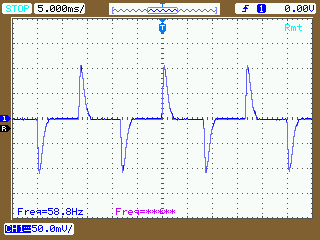 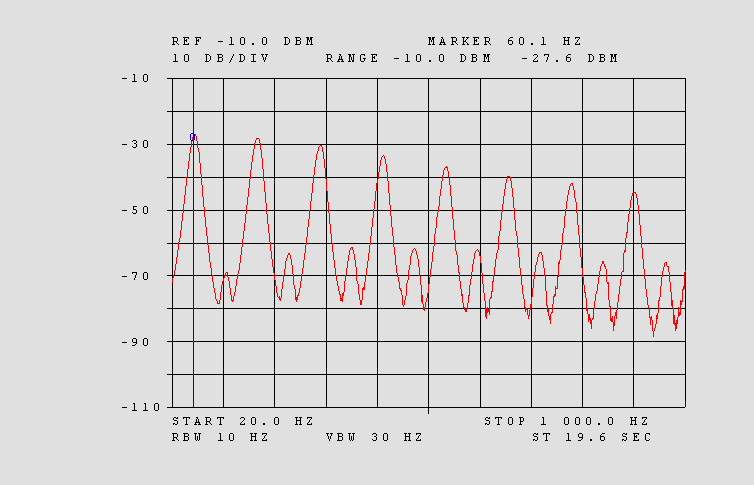 